ZADÁVACÍDOKUMENTACEdle zákona č. 134/2016 Sb., o zadávání veřejných zakázek, ve znění pozdějších předpisů(dále jen "zákon")pro zpracování nabídky k následující veřejné zakázce:Název veřejné zakázky:	Rekonstrukce Denního stacionáře domovinky Hofmanova čp. 568, JičínDruh zadávacího řízení:		Zjednodušené podlimitní řízení (ZZVZ)Režim:		PodlimitníDruh veřejné zakázky:		stavební práceZadavatel:		město JičínZADÁVACÍ DOKUMENTACEpro zpracování nabídky k veřejné zakázce dle zákona č. 134/2016 Sb., o zadávání veřejných zakázek, ve znění pozdějších předpisů, (dále jen „zákon“)Veřejná zakázka je spolufinancována z dotace dotačního fondu Královéhradeckého kraje č. 19RGI02-0337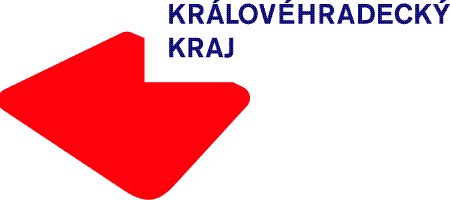 Veřejná zakázka je realizována v souladu se zákonem č. 134/2016 Sb., o zadávání veřejných zakázek, ve znění účinném v době zahájení zadávacího řízení.Jiné osoby podílející se na tvorbě zadávací dokumentace:Identifikace případných osob odlišných od zadavatele, které dle ustanovení § 36 odst. 4 zákona vypracovaly některou část zadávací dokumentace, a označení těchto částí zadávací dokumentace, případně určení, které informace v zadávací dokumentaci jsou výsledkem předběžné tržní konzultace, označení těchto informací, identifikace osob, které se na předběžné tržní konzultaci podílely, a všechny podstatné informace, které byly obsahem předběžné tržní konzultace: Dokumentace v podrobnostech prováděcí dokumentace: „Rekonstrukce Denního stacionáře domovinky Hofmanova čp. 568, Jičín“ zpracovaná společností Design 4 – projekty staveb, s.r.o., Sokolovská 1183/43, 460 01 Liberec, IČ: 228 01 936, viz příloha č. 1.1 Vymezení předmětu plnění veřejné zakázky1.1 Klasifikace předmětu plnění veřejné zakázkyKlasifikace předmětu plnění veřejné zakázky odpovídá položkám:45000000-7	Stavební práce45215220-5 	Stavební úpravy zařízení sociální péče kromě subvencovaných obytných domů45231000-5 	Stavební práce pro potrubní, telekomunikační a elektrické vedení42416100-6	Výtahy1.2 Popis předmětu veřejné zakázkyPředmětem veřejné zakázky je kompletní rekonstrukce budovy denního stacionáře pro seniory zahrnující přístavbu a nástavbu, modernizaci prostor a vybudování výtahu ve stávajícím objektu. Dále budou provedeny úpravy komunikací, sadové úpravy, vybudování nové předávací stanice, přeložka kanalizační stoky, nová přípojka kanalizace, přeložka vodovodní přípojky, využití a likvidace dešťových vod, přeložka kabelového vedení NN a SEK.Podrobné vymezení předmětu veřejné zakázky, včetně technických podmínek v podrobnostech nezbytných pro zpracování nabídky, je uvedeno v přílohách této zadávací dokumentace.Doba plnění veřejné zakázky Předpokládané zahájení:	do 5 pracovních dnů ode dne předání staveniště(předpoklad říjen 2020)Předpokládané ukončení:	do 30. 6. 2022 (dokončení všech stavebních prací)	 1.4 Místo plnění veřejné zakázkyDenní stacionář domovinka, Hofmanova 568, 506 01 Jičín, kraj Královéhradecký 1.5 Předpokládaná hodnota veřejné zakázkyZadavatel stanovil předpokládanou hodnotu v následující výši:		39.000.000,- Kč bez DPH Zadavatel požaduje, aby do 30. 11. 2021 byly provedeny stavební práce v celkové souhrnné hodnotě maximálně ve výši 20 mil. Kč vč. DPH a v r. 2022, aby byly provedeny a „vyfakturovány“ zbývající práce.1.6 Dostupnost zadávací dokumentaceZadávací dokumentace včetně všech příloh jsou dostupné na adrese: http://mujicin.cz na Profilu zadavatele https://www.e-zakazky.cz/Profil-Zadavatele/f0e3a11e-e918-4e79-a7bf-6a5e0d3fb260Zadavatel si je vědom povinnosti dodržovat zásady uvedené v § 6 zákona. S ohledem na to upozorňuje, že pokud se v Zadávací dokumentaci včetně všech jeho příloh vyskytnou obchodní názvy některých výrobků nebo dodávek, případně jiná označení mající vztah ke konkrétnímu dodavateli, jedná se o případ, kdy by jinak popis předmětu veřejné zakázky provedený v technických podmínkách nebyl dostatečně přesný a srozumitelný. Použitý odkaz představuje vymezení předpokládaného standardu.  Zadavatel umožňuje dle § 89 odst. 6 nabídnout rovnocenné řešení. 2 Podmínky a požadavky na zpracování nabídkyLhůta pro podání nabídek trvá do 4. 5. 2020 do 13:00 hod.Otevírání nabídek je z důvodu umožnění podání pouze nabídek v elektronické podobě neveřejné.2.1 Náležitosti podáníZadavatel přijme POUZE elektronicky podané nabídky. Listinné podání nabídky zadavatel NEPŘIPOUŠTÍ.2.1.1 Elektronické podání nabídkyNabídky v elektronické podobě se podávají prostřednictvím elektronického nástroje E-ZAKAZKY na adrese veřejné zakázky: https://www.e-zakazky.cz/Profil-Zadavatele/f0e3a11e-e918-4e79-a7bf-6a5e0d3fb260. Elektronické nabídky podávají se do výše uvedené lhůty pro podání nabídek.Elektronický nástroj E-ZAKAZKY Nabídka v elektronické podobě bude podána prostřednictvím www.e-zakazky.cz, dostupného na internetové adrese: https://www.e-zakazky.cz/Profil-Zadavatele/f0e3a11e-e918-4e79-a7bf-6a5e0d3fb260 . Účastník musí být řádně registrovaným dodavatelem. Zadavatel upozorňuje účastníka, že registrace není okamžitá a podléhá schválení administrátorem systému, jež má 3 pracovní dny na akceptaci, nebo zamítnutí registrace, pokud žádost o registraci nebude obsahovat veškeré požadované údaje.Elektronická nabídka se sama zašifruje certifikátem pro zašifrování nabídky, který je vložen v systému. Upozorňujeme účastníky, aby nabídky sami nešifrovali. Nabídka účastníka zašifrovaná nesprávným certifikátem bude považována za nabídku, která nebyla podána a v průběhu zadávacího řízení k ní nebude přihlížet dle § 28 odst. 2 zákona. Nabídka musí být zpracována v jednom, ze zadavatelem akceptovatelných formátů souborů, tj. Microsoft Office (Word, Excel), Open Office, PDF, JPEG, GIF. Je možné použít kompresi v ZIP archivu.Podmínky a informace týkající se elektronického nástroje E-ZAKAZKY včetně informací o registraci a podání nabídky jsou dostupné na: https://www.e-zakazky.cz/Content/files/DodavatelManual.pdf 2.2 Identifikační údajeV nabídce musí být uvedeny identifikační údaje účastníka, zejména: obchodní firma, sídlo, identifikační číslo, osoba oprávněná jednat za účastníka, příp. osoba oprávněná zastupovat účastníka na základě plné moci, kontaktní poštovní adresa a e-mailová adresa pro písemný styk mezi účastníkem a zadavatelem v rámci daného zadávacího řízení viz. formulář nabídky v příloze č. 7.2.3 Jazyk a návrh smlouvyNabídka musí být zpracována v českém jazyce.2.4 Struktura nabídkyNabídka musí obsahovat následující dokumenty:1. Formulář nabídky	Účastník předloží v nabídce Formulář nabídky (viz příloha č. 2). Formulář nabídky bude podepsán osobou oprávněnou jednat za dodavatele ve formátu .pdf (není nutný elektronický podpis).2. Oceněný soupis prací	Účastník předloží v nabídce vyplněný Soupis prací (viz příloha č. 1) ve formátu *.pdf a ve formátu typu *.esoupis, *.xc4, Excel VZ nebo obdobném výstupu z počítačového softwaru3. Smlouva o dílo	Účastník předloží v nabídce doplněnou Smlouvu o dílo (viz. příloha č. 3). Smlouva bude podepsána osobou oprávněnou jednat za dodavatele ve formátu *.pdf (není nutný elektronický podpis). Účastník předloží smlouvu též v editovatelném formátu např. word nebo obdobném výstupu z počítačového softwaru.4. Harmonogram 	Účastník předloží harmonogram v editovatelném formátu např. word/ excel nebo obdobném výstupu z počítačového softwaru.2.5 Žádosti o vysvětlení zadávací dokumentaceZadavatel poskytne vysvětlení zadávací dokumentace na základě písemné žádosti dodavatele v elektronické podobě prostřednictvím elektronického nástroje nebo datové schránky, popřípadě emailem (smid@mujicin.cz, hollerova@mujicin.cz), a to dle § 98 respektive § 54 odst. 5 zákona.  Zadavatel vysvětlení zadávací dokumentace, případně související dokumenty, uveřejní na Profilu zadavatele vč. přesného znění žádosti bez identifikace dodavatele nejpozději do 2 pracovních dnů ode dne doručení písemné žádosti dodavatele. Zadavatel může zadávací dokumentaci vysvětlit i bez předchozí žádosti dodavatele. Pokud by spolu s vysvětlením zadávací dokumentace zadavatel provedl i změnu zadávacích podmínek, postupuje podle § 99 zákona. 2.6 Zadávací lhůta2.6.1 Délka zadávací lhůtyÚčastníci jsou svými nabídkami vázáni po celou dobu zadávací lhůty, která je stanovena v délce 150 dnů.Zadávací lhůtou se rozumí lhůta, po kterou účastníci zadávacího řízení nesmí ze zadávacího řízení odstoupit. Počátkem zadávací lhůty je konec lhůty pro podání nabídek. Zadávací lhůta neběží po dobu, ve které zadavatel nesmí uzavřít smlouvu podle § 246 zákona.3 Kvalifikace účastníků3.1 KvalifikaceKvalifikovaným pro plnění veřejné zakázky je dodavatel, který prokáže splnění:1. základní způsobilosti dle § 74 zákona2. profesní způsobilosti dle § 77 zákona3. technické kvalifikace dle § 79 zákona3.1.1 Základní způsobilostZpůsobilým není dodavatel, který:byl v zemi svého sídla v posledních 5 letech před zahájením zadávacího řízení pravomocně odsouzen pro trestný čin uvedený v příloze č. 3 zákona nebo obdobný trestný čin podle právního řádu země sídla dodavatele; k zahlazeným odsouzením se nepřihlíží,má v České republice nebo v zemi svého sídla v evidenci daní zachycen splatný daňový nedoplatek,má v České republice nebo v zemi svého sídla splatný nedoplatek na pojistném nebo na penále na veřejné zdravotní pojištění,má v České republice nebo v zemi svého sídla splatný nedoplatek na pojistném nebo na penále na sociální zabezpečení a příspěvku na státní politiku zaměstnanosti,je v likvidaci, proti němž bylo vydáno rozhodnutí o úpadku, vůči němuž byla nařízena nucená správa podle jiného právního předpisu nebo v obdobné situaci podle právního řádu země sídla dodavatele.Dodavatel prokazuje splnění podmínek základní způsobilosti předložením: Formuláře nabídky viz příloha č. 2.3.1.2 Profesní způsobilostSplnění profesní způsobilosti prokáže účastník, který předloží:1. dle ust. § 77 odst. 1 zákonave vztahu k České republice výpis z obchodního rejstříku nebo jiné obdobné evidence, pokud jiný právní předpis zápis do takové evidence vyžaduje.2. dle ust. § 77 odst. 2 písm. a) zákonadoklad o oprávnění k podnikání v rozsahu odpovídajícímu předmětu veřejné zakázky, pokud jiné právní předpisy takové oprávnění vyžadují.zejména doklad prokazující příslušné živnostenské oprávnění k provádění staveb, jejich změn a odstraňování.3. dle ust. § 77 odst. 2 písm. c) zákonadoklad, že je odborně způsobilý nebo disponuje osobou, jejímž prostřednictvím odbornou způsobilost zabezpečuje, je-li pro plnění veřejné zakázky odborná způsobilost jinými právními předpisy vyžadována.Zadavatel požaduje autorizaci v oboru „Pozemní stavby“. Dodavatel prokazuje splnění podmínek profesní způsobilosti předložením: Formuláře nabídky viz příloha č. 2.3.1.3 Technická kvalifikaceSplnění technické kvalifikace prokáže účastník, který předloží:1. dle ust. 79 odst. 2 písm. b) zákonaseznam stavebních prací poskytnutých za posledních 5 let před zahájením zadávacího řízení včetně osvědčení objednatele o řádném poskytnutí a dokončení nejvýznamnějších z těchto pracíZadavatel stanovuje, že účastník splní tento kvalifikační předpoklad, pokud uvede, že v posledních 5-ti letech realizoval alespoň 2 významné stavební akce, přičemž se u obou musí jednat o realizace na stavbách obdobného charakteru jako předmět zakázky, především se musí jednat o novostavbu nebo rekonstrukci objektu občanské vybavenosti nebo objekt bydlení s finančním plněním minimálně ve výši 15 mil. Kč za stavební práce bez DPH za každou stavbu. Účastník dále doloží osvědčení objednatele o řádném poskytnutí a dokončení nejvýznamnějších ze stavebních prací, které musí obsahovat název, cenu, dobu a místo provádění stavebních prací, dále údaje kontaktní osoby investora, u které bude možno uvedené informace ověřit. U předkládaných referenčních zakázek, které účastník realizoval společně s jinými dodavateli, nebo jako poddodavatel, je účastník povinen uvést nejen celkovou hodnotu referenční zakázky, ale též hodnotu svého podílu (včetně specifikace prací, které v rámci tohoto podílu prováděl), tzn. hodnotu části referenční zakázky, kterou skutečně realizoval. Tento podíl a povaha prací v rámci něj prováděných musí splňovat požadavky zadavatele na minimální úroveň rozsahu referenční zakázky, tj. hodnota účastníkem realizovaného podílu musí být min. 8 mil. Kč bez DPH. Osvědčení musí být vystaveno a podepsáno osobou objednatele, tj. osobou odlišnou od účastníka.3. dle ust. § 79 odst. 2 písm. d) zákonaosvědčení o vzdělání a odborné kvalifikaci vztahující se k požadovaným dodávkám, službám nebo stavebním pracem, a to jak ve vztahu k fyzickým osobám, které mohou dodávky, služby nebo stavební práce poskytovat, tak ve vztahu k jejich vedoucím pracovníkům:1x člena týmu: VŠ/SŠ vzdělání stavebního směru, min. 3 roky praxe v oboru, zkušenost s realizací min. 1stavby s finančním plněním minimálně ve výši 15 mil. Kč za stavební práce bez DPH za tuto stavbu a musí být obdobného charakteru jako předmět zakázky především se musí jednat o novostavbu nebo rekonstrukci objektu občanské vybavenosti nebo objekt bydlení. Zhotovitel se zavazuje, že tato osoba bude v době provádění prací přítomna na stavbě.Dodavatel prokazuje splnění podmínek technické kvalifikace předložením: Formuláře nabídky viz příloha č. 2.3.2 Forma dokladůZadavatel si v souladu s § 53 odst. 4 zákona může v průběhu zadávacího řízení vyžádat předložení originálů. Před uzavřením smlouvy zadavatel odešle vybranému dodavateli výzvu k předložení originálů, pokud je již nemá k dispozici. Doklady prokazující splnění kvalifikace, které jsou v jiném než českém nebo slovenském jazyce, musí být přeloženy do českého jazyka. Doklady prokazující základní způsobilost podle § 74 zákona a profesní způsobilost podle § 77 odst. 1 zákona musí prokazovat splnění požadovaného kritéria způsobilosti nejpozději v době 3 měsíců přede dnem podání nabídky.Vzhledem k povinnosti zadavatelů komunikovat s účastníky zadávacího řízení elektronicky (s odkazem na § 211 ZZVZ) zadavatel upozorňuje, že není již možné předkládat dokumenty v listinné podobě, je nutné si proto zajistit autorizovanou konverzi dokumentu. Kontaktní místa veřejné správy – Czech Point provádějí autorizované konverze dokumentů, tj. převedení dokumentu z listinné podoby do elektronické, kdy dokument, který provedením konverze vznikl, má stejné právní účinky jako ověřená kopie dokumentu. 3.3 Možnost nahradit doklady ke kvalifikaci čestným prohlášenímDodavatel může ve své nabídce v souladu s § 53 odst. 4 zákona nahradit předložení výše uvedených dokladů ke kvalifikaci čestným prohlášením, tj. Formulářem nabídky viz. příloha č. 2 nebo jednotným evropským osvědčením pro veřejné zakázky. 3.4 Prokazování kvalifikace prostřednictvím poddodavateleDodavatel může prokázat určitou část technické kvalifikace nebo profesní způsobilosti s výjimkou kritéria podle § 77 odst. 1 zákona požadované zadavatelem prostřednictvím jiných osob. Dodavatel je v takovém případě povinen zadavateli předložit:doklady prokazující splnění profesní způsobilosti podle § 77 odst. 1 zákona jinou osobou,doklady prokazující splnění chybějící části kvalifikace prostřednictvím jiné osoby,doklady o splnění základní způsobilosti podle § 74 zákona jinou osobou apísemný závazek jiné osoby k poskytnutí plnění určeného k plnění veřejné zakázky nebo k poskytnutí věcí nebo práv, s nimiž bude dodavatel oprávněn disponovat v rámci plnění veřejné zakázky, a to alespoň v rozsahu, v jakém jiná osoba prokázala kvalifikaci za dodavatele.3.5 Společná nabídkaV případě společné účasti dodavatelů prokazuje základní způsobilost a profesní způsobilost podle § 77 odst. 1 zákona každý dodavatel samostatně.4 Technické podmínky Celkový rozsah prací je patrný z projektové dokumentace: „Rekonstrukce Denního stacionáře domovinky Hofmanova čp. 568, Jičín“ zpracované společností Design 4 – projekty staveb, s.r.o., Sokolovská 1183/43, 460 01 Liberec, IČ: 228 01 936, viz příloha č. 1.Zhotovitel je povinen dodržet zejména podmínky stavebního povolení, které tvoří přílohu č. 4 této zadávací dokumentace.5 Způsob zpracování nabídkové ceny5.1 Forma uvedení nabídkové cenyÚčastník je povinen stanovit nabídkovou cenu dle soupisů prací uvedených v dokumentaci a dalších podkladech, které jsou součástí této zadávací dokumentace.Účastník je povinen dodržet strukturu rozpočtů. Účastník je povinen rozepsat svou nabídkovou cenu po jednotlivých položkách. Nabídková cena účastníka bude složena z oceněných položek v souladu se specifikací předmětu plnění. 5.2 Rozsah nabídkové cenyCelková nabídková cena bude stanovena jako nejvýše přípustná cena včetně všech poplatků a veškerých dalších nákladů spojených s plněních veřejné zakázky.5.3 Změna nabídkové cenyNabídkovou cenu je možné překročit pouze v souvislosti se změnou právních daňových předpisů týkajících se DPH.Nabídková cena musí být stanovena v české měně (CZK). Účastník uvede celkovou cenu dle rozdělení předmětu v členění na: nabídkovou cenu bez daně z přidané hodnoty (DPH), § výši DPH (sazba DPH), nabídkovou cenu včetně DPH. Nabídková cena v tomto členění musí být uvedena v návrhu smlouvy a ve formuláři nabídky. Nabídková cena musí být dále v nabídce členěna po všech jednotlivých položkách v souladu s neoceněným soupisem prací obsaženým v této zadávací dokumentaci.  Nabídková cena musí obsahovat veškeré náklady vymezené neoceněným soupisem prací. Nabídková cena musí být stanovena jako pevná a neměnná, bez vazby na např. na změny devizového kurzu CZK.5.4 Mimořádně nízká nabídková cenaZadavatel dle pravidel nadlimitního režimu v souladu s § 113 odst. 2 zákona stanovuje cenu nebo náklady, které bude považovat za mimořádně nízkou nabídkovou cenu, nebo způsob určení mimořádně nízké nabídkové ceny, a to následujícím způsobem:Zadavatel definuje “mimořádně nízkou nabídkovou cenu” dle § 113 ZZVZ, a to: Při podání 5 a více nabídek bude mimořádně nízká nabídková cena stanovena průměrem všech nabídek, mimo nabídky nejlevnější a nejdražší, poníženým o 20 %.6 Obchodní a platební podmínky6.1 Vymezení obchodních a platebních podmínekPodmínky jsou specifikovány v návrhu smlouvy, který tvoří přílohu zadávací dokumentace viz. příloha č. 3. Účastník je povinen přijmout závazné znění smlouvy, které tvoří přílohu této zadávací dokumentace. Účastník je oprávněn upravit tento závazný návrh smlouvy pouze na místech k tomu zadavatelem určených.Zadavatel nebude poskytovat zálohy. Úhrada ceny bude prováděna na základě měsíčních daňových dokladů faktur, jejichž přílohami budou vždy zjišťovací protokol, soupis provedených prací a dodávek a jejich ocenění (nebude-li uveden přímo v daňovém dokladu), potvrzené oprávněným zástupcem zadavatele. Splatnost všech faktur je 30 dní od jejich doručení objednateli. 7 Hodnotící kritériaNabídky budou v souladu s § 114 odst. 1 zákona hodnoceny podle jejich ekonomické výhodnosti.7.1 Vymezení hodnotících kritériíZadavatel stanovil, že jediným kritériem ekonomické výhodnosti, podle kterého budou nabídky hodnoceny, je nejnižší celková nabídková cena v Kč bez DPH zpracovaná dle bodu 5 zadávací dokumentace.Hodnocené nabídky budou seřazeny podle výše jejich nabídkových cen od nejnižší po nejvyšší, čímž bude získáno výsledné pořadí nabídek.7.2 Ostatní informaceÚčastník není oprávněn podmínit jím navrhované podmínky, které jsou předmětem hodnocení, další podmínkou. Podmínění nebo uvedení několika rozdílných hodnot, které jsou předmětem hodnocení, je důvodem pro vyloučení účastníka za zadávacího řízení.  Obdobně bude zadavatel postupovat v případě, že dojde k uvedení hodnoty, která je předmětem hodnocení, v jiné veličině či, formě než zadavatel požaduje.8 Další požadavky8.1 Výhrada uveřejnění na profilu zadavateleZadavatel si v souladu s § 53 odst. 5 zákona vyhrazuje právo rozhodnutí o vyloučení účastníka oznámit jeho uveřejněním na profilu zadavatele, dále si vyhrazuje právo v souladu s § 53 odst. 5 zákona uveřejnit oznámení o výběru dodavatele na profilu zadavatele. Oznámení se považují za doručená všem účastníkům zadávacího řízení okamžikem jejich uveřejnění.8.2 Ověření informacíZadavatel může v souladu s ustanovením § 39 odst. 5 zákona ověřovat věrohodnost údajů, dokladů, vzorků nebo modelů poskytnutých účastníkem a může si je opatřovat také sám.8.3 Varianty nabídekZadavatel nepřipouští varianty nabídky.8.4 Součinnost před podpisem smlouvyU vybraného dodavatele, je-li právnickou osobou, zadavatel zjistí údaje o jeho skutečném majiteli podle zákona o některých opatřeních proti legalizaci výnosů z trestné činnosti a financování terorismu (dále jen „skutečný majitel“) z evidence údajů o skutečných majitelích podle zákona upravujícího veřejné rejstříky právnických a fyzických osob. Zjištěné údaje zadavatel uvede v dokumentaci o veřejné zakázce.Nejde-li zjistit údaje o skutečném majiteli výše uvedeným způsobem, zadavatel vyzve vybraného dodavatele rovněž k předložení výpisu z evidence obdobného evidenci údajů o skutečných majitelích neboke sdělení identifikačních údajů všech osob, které jsou jeho skutečným majitelem, a k předložení dokladů, z nichž vyplývá vztah všech osob podle písmene a) k dodavateli; těmito doklady jsou zejménavýpis z obchodního rejstříku nebo jiné obdobné evidence,seznam akcionářů, rozhodnutí statutárního orgánu o vyplacení podílu ze zisku,společenská smlouva, zakladatelská listina nebo stanovy.Zadavatel v souladu s ust. § 104 písm. e) zákona dále požaduje, aby vybraný dodavatel, předložil jako podmínku pro uzavření smlouvy:informace o tom, zda je malým či středním podnikem ve smyslu Doporučení Komise ze dne 6. května 2003 týkající se definice mikropodniků, malých a středních podniků (oznámeno pod číslem dokumentu C(2003) 1422) (Úř. věst. L 124, 20.5.2003, s. 36–41);seznam poddodavatelů a jakou část veřejné zakázky bude každý z poddodavatelů plnit. 8.5 JistotaZadavatel dle ustanovení § 41 odst. 1 zákona požaduje, aby účastník zadávacího řízení poskytl ve lhůtě pro podání nabídek jistotu ve výši 150.000,- Kč (slovy: stopadesáttisíc korun českých)Účastník poskytne zadavateli jistotu formou:složení peněžní částky na účet: č. účtu u Komerční banky, a.s. 123-32040277/100, Variabilní symbol: IČ účastníka, přičemž jistota musí být na tento účet připsána ve lhůtě pro podání nabídek, nebobankovní záruky ve prospěch zadavatele, nebopojištění záruky ve prospěch zadavatele.Účastník zadávacího řízení prokáže v nabídce poskytnutí jistoty: sdělením údajů o provedené platbě zadavateli, jde-li o peněžní jistotu,předložením originálu záruční listiny obsahující závazek vyplatit zadavateli za podmínek stanovených v § 41 odstavci 8 ZZVZ, jde-li o bankovní záruku, nebopředložením písemného prohlášení pojistitele obsahující závazek vyplatit zadavateli za podmínek stanovených v § 41 odstavci 8 ZZVZ jistotu, jde-li o pojištění záruky.Je-li jistota poskytnuta formou bankovní záruky nebo pojištění záruky, je účastník zadávacího řízení povinen zajistit její platnost po celou dobu trvání zadávací lhůty. Zadavatel upozorňuje, že i doklad o poskytnutí jistoty (originál záruční listiny) MUSÍ být v rámci nabídky předložen v elektronické podobě = originální soubor poskytnutý bankou včetně elektronických podpisů!Zadavatel vrátí bez zbytečného odkladu peněžní jistotu, originál záruční listiny nebo písemné prohlášení pojistitele:po uplynutí zadávací lhůty, nebopoté, co účastníku zadávacího řízení zanikne jeho účast v zadávacím řízení před koncem zadávací lhůty.8.6 Obchodní tajemstvíZadavatel je povinen uveřejňovat uzavřené smlouvy v Registru smluv na základě ustanovení zákona č. 340/2015 Sb., o zvláštních podmínkách účinnosti některých smluv, uveřejňování těchto smluv a o registru smluv (zákon o registru smluv). Zadavatel na základě výše uvedeného doporučuje, aby vybraný dodavatel ve smlouvě barevně označil (podbarvil či jinak zvýraznil) skutečnosti, které jsou předmětem obchodního tajemství.  Tyto skutečnosti nebudou v Registru smluv uveřejněny. 8.7 Střet zájmuObchodní společnost, ve které veřejný funkcionář uvedený v § 2 odst. 1 písm. c) zák. č. 159/2006 Sb. nebo jím ovládaná osoba vlastní podíl představující alespoň 25 % účasti společníka v obchodní společnosti, se nesmí účastnit zadávacích řízení podle zákona upravujícího zadávání veřejných zakázek jako účastník nebo poddodavatel, prostřednictvím kterého dodavatel prokazuje kvalifikaci. Zadavatel je povinen takovou obchodní společnost vyloučit ze zadávacího řízení.  8.8 Informace o zpracování osobních údajů„Informace o účelu zpracování osobních údajů subjektu údajů, které je město Jičín, potažmo Městský úřad Jičín, oprávněno zpracovávat, o právním titulu, o pověřenci, o formě zpracování, době uchování a o právech subjektu údajů je zveřejněna na webu města a Městského úřadu Jičín: www.mujicin.cz , nabídka „Městský úřad“, sekce „GDPR“.“9 Prohlídka místa plněníProhlídka místa plnění se s ohledem současnou situaci v České republice a s ohledem na to, že se jedná o zařízení pro seniory, neuskuteční. Zadavatel poskytne fotodokumentaci – demontáž technologie viz příloha č. 5.Seznam přílohPříloha č. 1	Projektová dokumentace: „Rekonstrukce Denního stacionáře domovinky Hofmanova čp. 568, Jičín“ zpracovaná společností Design 4 – projekty staveb, s.r.o., Sokolovská 1183/43, 460 01 Liberec, IČ: 228 01 936Příloha č. 2 	Formulář nabídkyPříloha č. 3 	smlouva o díloPříloha č. 4	stavební povoleníPříloha č. 5	fotodokumentace stávajícího stavuV Jičíně dne 14. 4. 2020 ............................................................JUDr. Jan Malý, starosta města Název veřejné zakázky:Rekonstrukce Denního stacionáře domovinky Hofmanova čp. 568, Jičín Druh zadávacího řízení: Zjednodušené podlimitní řízení (ZZVZ) Druh veřejné zakázky: Stavební práce Režim veřejné zakázky: Podlimitní Zadavatel: město Jičín sídlo zadavatele: Žižkovo náměstí 18, Valdické Předměstí, 506 01 Jičín  IČO: 00271632 Osoba oprávněná jednat za zadavatele:JUDr. Jan Malý, starosta města Kontaktní osoby:v záležitostech technických:Ing. Jakub Šmídodbor investiční výstavby a údržby města MěÚ Jičín tel.:     +420 493 545 180 mobil: +420 733 617 305e-mail:  smid@mujicin.czv záležitostech organizace a administrace veřejné zakázky:Petra Němcováoddělení veřejných zakázek MěÚ Jičíntel.:    +420 493 545 181e-mail: nemcova@mujicin.cz